Конкурсы для детей 5 летЧтобы украсить жизнь наших малышей положительными эмоциями, мы стараемся изо всех сил, в особенности, когда дело касается праздников. Ведь согласитесь, довольно скучно, когда для детей не предусмотрена культурная программа, и они уныло пытаются занять сами себя. Чтобы такого не произошло на вашем празднике, подойдите к его организации со всей ответственностью.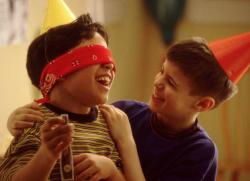 Чем занять детей 5 лет?Различные школьные лагеря, дни рождения и прочие мероприятия, когда вместе собирается достаточно большая компания одновозрастных детишек требует от взрослого грамотного шефства, чтобы малыши остались довольны, и им было весело.Если вы все еще не знаете, как развлечь детей 5 лет, то постараемся вам в этом помочь. Малыши этого возраста еще не могут самостоятельно занять себя, а потому взрослому отводится роль ведущего.Различные конкурсы для детей 5 лет должны быть простыми и понятными каждому участнику, чтобы всем захотелось принять в нем участие. Но чаще всего с этим не возникает проблем, ведь детки дошкольного возраста очень раскрепощенные и эмоциональные.Конкурсы на день рождения 5 летДля детей приглашение на день рождения совсем не ассоциируется с обильным застольем, в отличие от взрослых. Перекусив, они ждут чего-то необычного и интересного, и потому к конкурсам нужно подготовиться основательно, чтобы не разочаровать маленьких гостей. Попробуйте провести с ними забавные игры, которые отлично подойдут для пятилеток.«Ассоциации по-новому»Немного измененная привычная всем игра доступна для детей пяти лет. Ведущий берет любой предмет, к примеру, мячик и, передавая следующему игроку, произносит фразу: «Если это не мяч, то это солнышко». Получивший, к данной фразе присоединяет свою ассоциацию с этим предметом: «Если это не мяч и не солнышко, то это апельсин».Проигрывает и выбывает из игры тот ребенок, который очень долго раздумывает над ответом или забывает то, что произнес предыдущий игрок. Чтобы игра была веселой и энергичной время, данное каждому, составляет не больше 30 секунд.«Снежинки и снежки»Участники получают по плотному шарику ваты – это будет снежок. По команде ведущего все начинают превращать его в легкую снежинку, расслаивая в тонкую пластинку. А теперь самое веселое – подбрасывая каждый свою снежинку и дуя на нее снизу нужно стараться как можно дольше удержать ее в воздухе. Чья снежинка падает на пол, тот выходит из игры.«Раскрась животное»Ребятам выдается лист с контурами зверушки, такие можно скачать в интернете. Участники сами выбирают, чем раскрасить свою картинку, это могут быть фломастеры, краски, специальные мелки или карандаши.Авторитетное жюри, тоже состоящее из приглашенных, оценивает шедевры участников и объявляет призовые места. Чтобы сделать конкурс рисунков интересней можно заранее заготовить небольшие презенты.«Шляпка»К увлекательным конкурсам, которые подойдут и для девочек, и для мальчиков 5 лет можно отнести танцевальное состязание. Ведущий достает красивую оригинальную шляпу, которую тут же все хотят примерить. Под веселую зажигательную музыку дети начинают танцевать или прыгать, передавая шляпу по очереди, друг дружке. Каждый из игроков должен одеть ее себе на голову и прокрутиться вокруг своей оси. В тот момент, когда музыка обрывается, участник, на котором осталась шляпа, выбывает.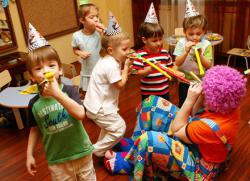 «Угадайка»В украшенную картонную коробку с отверстием посередине кладут различные предметы. Каждый из участников по очереди, опустив туда руку должен на ощупь угадать предмет, который попался и он будет призом за верный ответ.